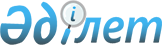 О внесении изменений в постановление Восточно-Казахстанского областного акимата от 17 ноября 2015 года № 303 "Об утверждении регламента государственной услуги "Назначение жилищной помощи"
					
			Утративший силу
			
			
		
					Постановление Восточно-Казахстанского областного акимата от 7 ноября 2017 года № 298. Зарегистрировано Департаментом юстиции Восточно-Казахстанской области 22 ноября 2017 года № 5282. Утратило силу постановлением Восточно-Казахстанского областного акимата от 20 декабря 2020 года № 428
      Сноска. Утратило силу постановлением Восточно-Казахстанского областного акимата от 20.12.2020 № 428 (вводится в действие по истечении десяти календарных дней после дня его первого официального опубликования).

      Примечание РЦПИ.

      В тексте документа сохранена пунктуация и орфография оригинала.
      В соответствии с пунктом 2 статьи 27 Закона Республики Казахстан от 23 января 2001 года "О местном государственном управлении и самоуправлении в Республике Казахстан", статьей 16 Закона Республики Казахстан от 15 апреля 2013 года "О государственных услугах", приказом Министра по инвестициям и развитию Республики Казахстан от 22 июня 2017 года № 376 "О внесении изменений и дополнений в приказ Министра национальной экономики Республики Казахстан от 9 апреля 2015 года № 319 "Об утверждении стандартов государственных услуг в сфере жилищно-коммунального хозяйства" (зарегистрированным в Реестре государственной регистрации нормативных правовых актов за номером 15387), Восточно-Казахстанский областной акимат ПОСТАНОВЛЯЕТ:
      1. Внести в постановление Восточно-Казахстанского областного акимата "Об утверждении регламента государственной услуги "Назначение жилищной помощи" от 17 ноября 2015 года № 303 (зарегистрированное в Реестре государственной регистрации нормативных правовых актов за номером 4276, опубликованное в информационно-правовой системе "Әділет" 6 января 2016 года, в газетах "Дидар" от 18 января 2016 года № 5 (17245), "Рудный Алтай" от 16 января 2016 года № 5 (19757)) следующие изменения:
      в регламенте государственной услуги "Назначение жилищной помощи", утвержденном указанным постановлением: 
      часть первую пункта 3 изложить в новой редакции:
      "3. Результат оказания государственной услуги – уведомление о назначении жилищной помощи (далее – уведомление) либо мотивированный ответ об отказе в оказании государственной услуги в случаях и по основаниям, предусмотренным пунктом 10 стандарта.";
      абзац второй части первой пункта 5 изложить в новой редакции:
      "условие 1 - в случае предоставления услугополучателем неполного пакета документов согласно перечню, предусмотренному пунктом 9 стандарта, работник Государственной корпорации выдает расписку об отказе в приеме документов по форме согласно приложению 3 к стандарту.";
      абзац восьмой части первой пункта 5 изложить в новой редакции:
      "действие 7 - передача пакета документов и уведомления от руководителя услугодателя после подписания к специалисту услугодателя. Услугодатель отказывает в оказании государственной услуги на основании установления недостоверности документов, представленных услугополучателем для получения государственной услуги и (или) данных (сведений), содержащихся в них. Длительность – 15 (пятнадцать) минут.";
      абзац второй части первой пункта 8 изложить в новой редакции:
      "условие 1 - в случае предоставления услугополучателем неполного пакета документов согласно перечню, предусмотренному пунктом 9 стандарта, работник Государственной корпорации выдает расписку об отказе в приеме документов по форме согласно приложению 3 к стандарту.";
      абзац девятый части первой пункта 8 изложить в новой редакции: 
      "действие 8 - специалист услугодателя отправляет результат государственной услуги в Государственную корпорацию. Услугодатель отказывает в оказании государственной услуги на основании установления недостоверности документов, представленных услугополучателем для получения государственной услуги и (или) данных (сведений), содержащихся в них. Длительность – 1 (один) календарный день.";
      абзац второй части четвертой пункта 9 изложить в новой редакции:
      "условие 1 - в случае предоставления услугополучателем неполного пакета документов согласно перечню, предусмотренному пунктом 9 стандарта, работник Государственной корпорации выдает расписку об отказе в приеме документов по форме согласно приложению 3 к стандарту.";
      абзац девятый части четвертой пункта 9 изложить в новой редакции:
      "действие 8 – специалист услугодателя отправляет результат государственной услуги в Государственную корпорацию. Услугодатель отказывает в оказании государственной услуги на основании установления недостоверности документов, представленных услугополучателем для получения государственной услуги и (или) данных (сведений), содержащихся в них. Длительность – 1 (один) календарный день.".
      2. Настоящее постановление вводится в действие по истечении десяти календарных дней после дня его первого официального опубликования.
					© 2012. РГП на ПХВ «Институт законодательства и правовой информации Республики Казахстан» Министерства юстиции Республики Казахстан
				
      Аким 

      Восточно-Казахстанской области

Д. Ахметов
